Xbox Chief Applauds Netflix's Gaming CourseXbox chief Phil Spencer spoke highly of Netflix's foray into the gaming world on the New York Times Sway podcast, lauding the company's decisions. "They're learning about the creative process of interactive entertainment. And I think it's a very smart way for them to move into the space," Spencer said.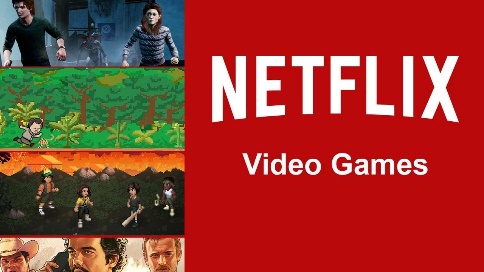 TechRadar 1/11/22https://www.techradar.com/news/netflix-on-the-right-track-for-making-games-says-xbox-boss?utm_source=SmartBrief&utm_medium=email&utm_campaign=3E572E13-3FBC-11D5-AD13-000244141872&utm_content=83D86B73-3DCE-4C5E-9179-767EB19264C4&utm_term=a25693a1-51b6-4112-bde4-56bd420e983fImage credit:https://www.whats-on-netflix.com/wp-content/uploads/2021/03/netflix-video-games-list-1280x720.jpg